PRIX MANGAWA SELECTION SHONEN2017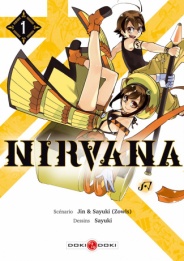 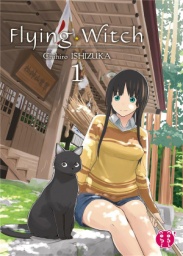 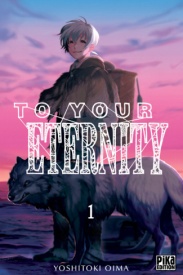 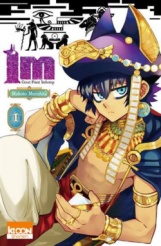 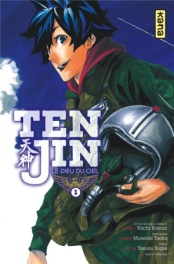 PRIX MANGAWA SELECTION SHOJO2017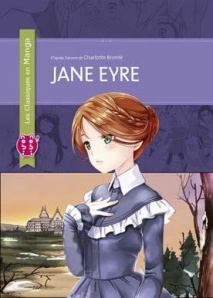 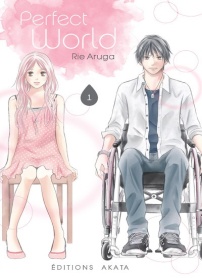 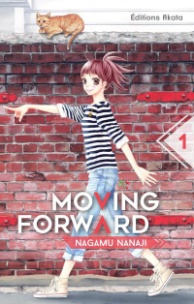 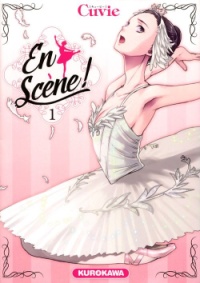 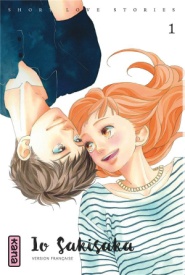 PRIX MANGAWA SELECTION SEINEN2017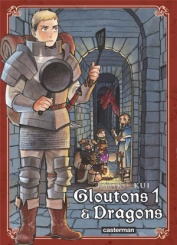 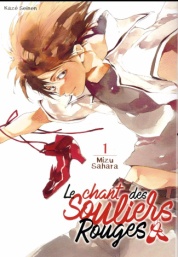 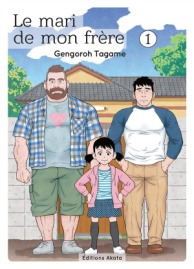 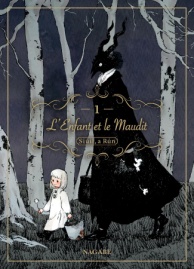 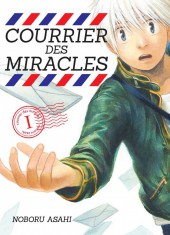 